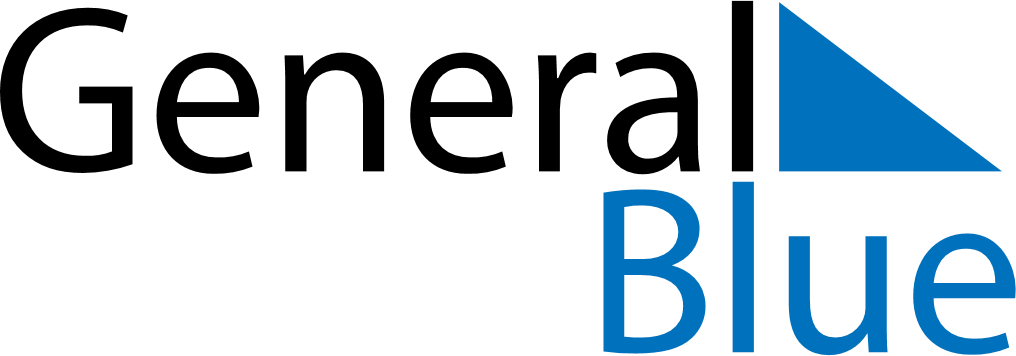 April 2030April 2030April 2030April 2030April 2030April 2030AlbaniaAlbaniaAlbaniaAlbaniaAlbaniaAlbaniaSundayMondayTuesdayWednesdayThursdayFridaySaturday123456April Fools’ Day78910111213Feast of the Sacrifice (Eid al-Adha)1415161718192021222324252627Catholic EasterCatholic Easter282930Orthodox EasterOrthodox EasterNOTES